EARLY LEARNING COALITION OF SOUTHWEST FLORIDAEXECUTIVE COMMITTEE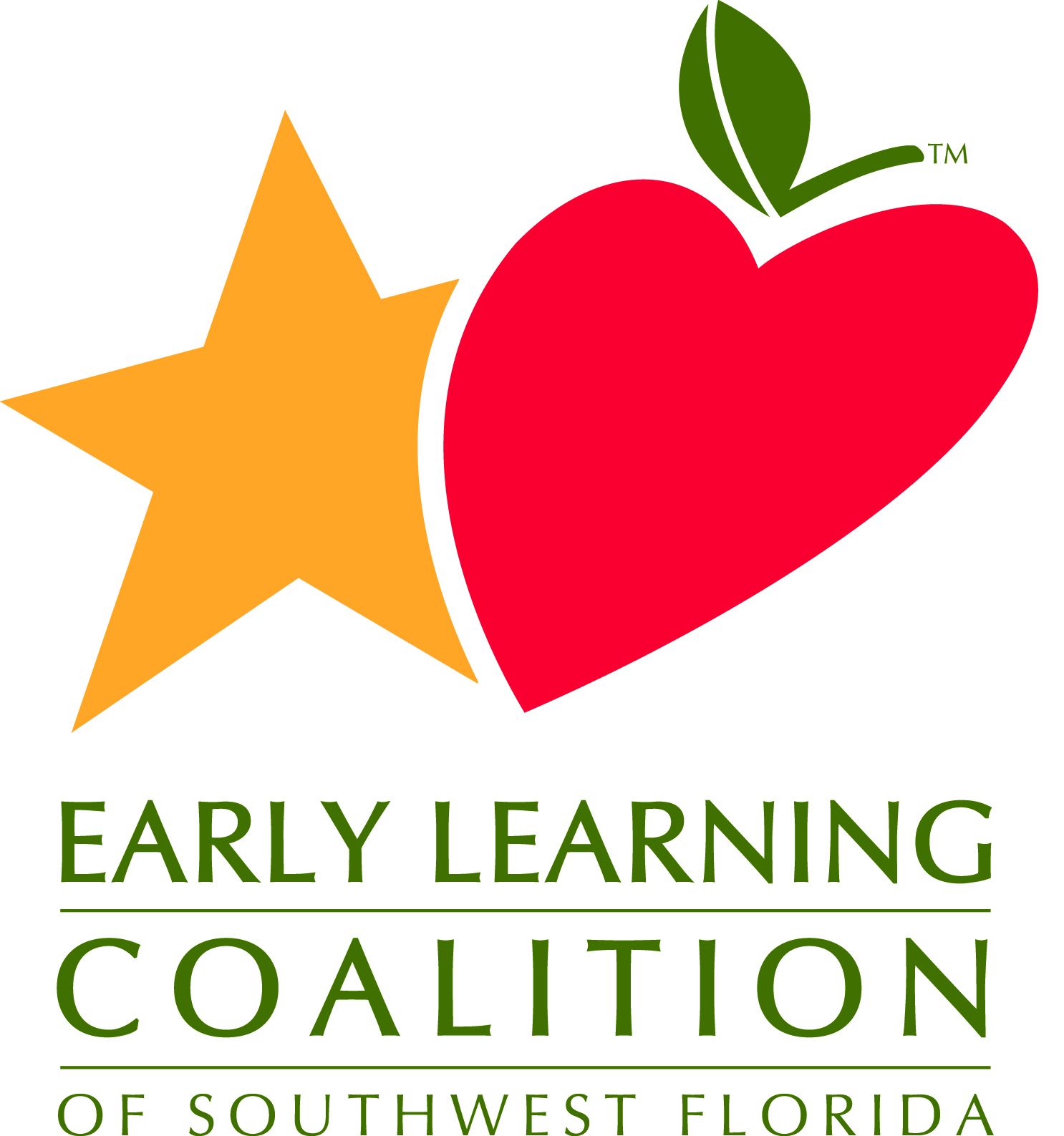 CEO Search - Meeting AgendaJanuary 4, 202310:00 AMPurpose:  The Executive Committee is composed of board officers and the chairpersons of Board committees. The Executive Committee is responsible for direction and oversight regarding the overall program and financial management and operations.Committee Members :  ; Dr. Kelly Roy, Interim Board Chair, Professor/Coordinator of Early Childhood Education, Florida Southwestern State College; Douglas Szabo, Vice-Chair, Attorney, Henderson, Franklin, Sterns and Holt;  Brooke Delmotte, Treasurer, Provider Liaison/Operations Manager, Early Steps, SWFL Health Planning Council;  Michele King, Chair-Program Committee, Director Child Advocacy Program, Golisano Children’s Hospital of SW Florida; Rebecca McKellar, Chair-Nominations & Bylaws, Committee, Creative World Schools, Private for-Profit Child Care; Dr. Beth McBride, Secretary, Chair-Human Resources Committee Director, Early Learning, Designee-Collier County Public Schools; Tara Sherrod, Chair-Events Committee First Baptist Preschool, Representative of Faith-Based Childcare Providers.ELC Staff:  Susan Block, Chief Executive OfficerGuest: Chris Gomez, CEO, Spirit Consulting (*) Materials included in Executive Committee Packet.(**) Materials posted on SharePoint for Committee Members.All meetings are Hybrid – attend in person or via Zoom.Join Zoom Meeting 	1/4/23, 10:00 am
https://us02web.zoom.us/j/87435058974?pwd=VWxHTmo1VVpHVEMzZ2haY2ZUVjd5UT09 Meeting ID: 874 3505 8974 
Passcode: 693206 
One tap mobile 
+13052241968,,87435058974# US 
+13092053325,,87435058974# US Dial by your location 
        +1 305 224 1968 US 
        +1 309 205 3325 US 
        +1 312 626 6799 US (Chicago) 
        +1 646 931 3860 US 
        +1 929 436 2866 US (New York) 
        +1 301 715 8592 US (Washington DC) 
        +1 253 215 8782 US (Tacoma) 
Agenda ItemsFacilitator/PresenterWelcome Dr. Kelly Roy, Professor/Coordinator of Early Childhood Education, Florida Southwestern State CollegeSearch UpdateChris Gomez, Sprit Consulting, Executive Search FirmAdjournmentDr. Kelly RoyNext Meeting January 18, 2023 